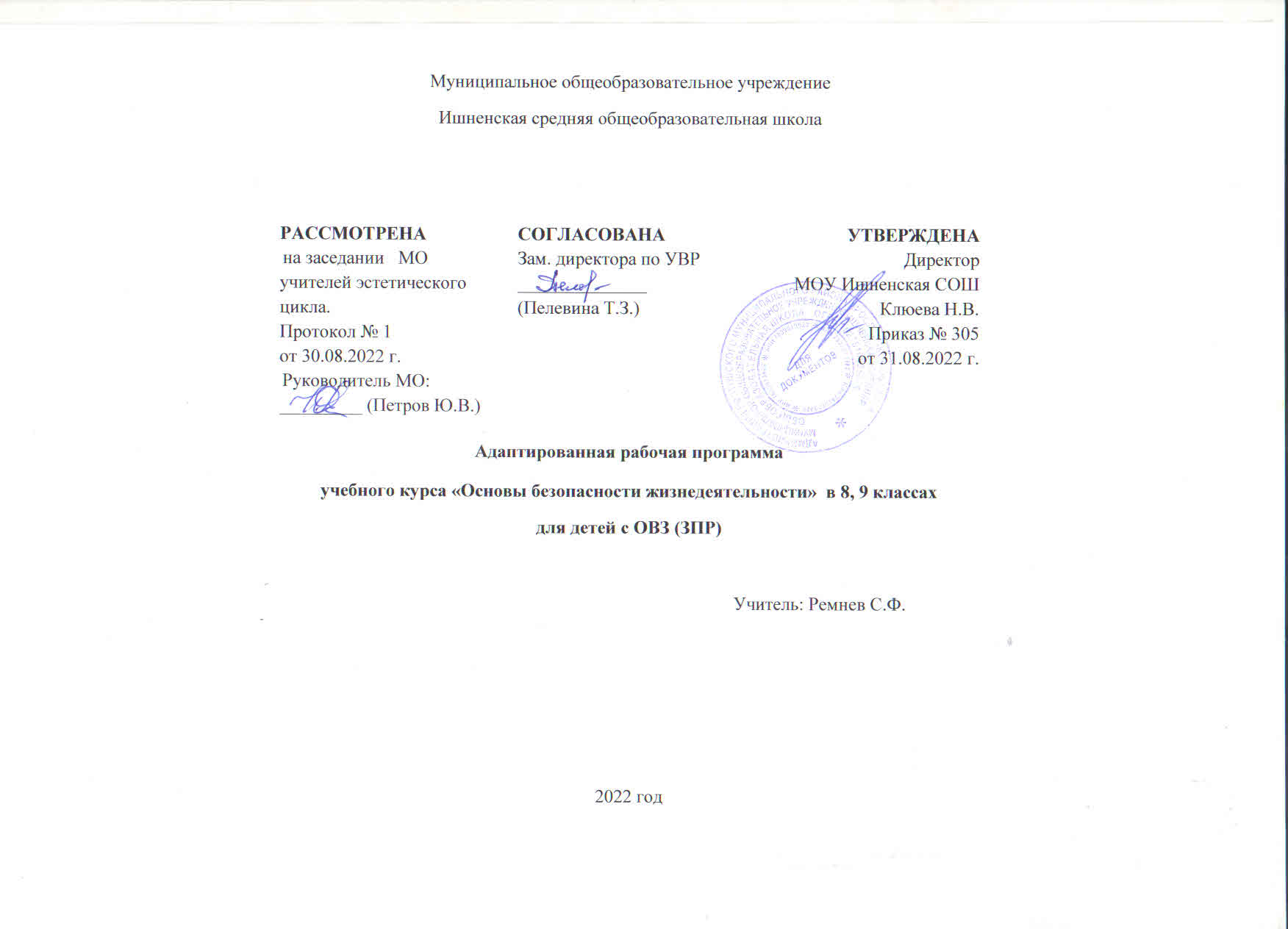 Муниципальное общеобразовательное учреждениеИшненская средняя общеобразовательная школаАдаптированная рабочая программаучебного курса «Основы безопасности жизнедеятельности»  в 8, 9 классе.для детей с ОВЗ (ЗПР)                                                                                   Учитель: Ремнев С.Ф.2022 годПояснительная запискаАдаптированная Рабочая программа по курсу «Основы безопасности жизнедеятельности» составлена  в соответствии с требованиями Федерального Государственного образовательного стандарта основного общего образования,  Примерной основной образовательной программы основного общего образования (одобрена решением федерального учебно-методического объединения по общему образованию, протокол от 08.04.2015 г. № 1/15) В современном мире,  опасные и чрезвычайные ситуации природного, техногенного и социального характера стали объективной реальностью в процессе жизнедеятельности каждого человека. Они несут угрозу его жизни и здоровью, наносят огромный ущерб окружающей природной среде и обществу. В настоящее время вопросы обеспечения безопасности стали одной из насущных потребностей каждого человека, общества и государства.Анализ трагических последствий различных опасных и чрезвычайных ситуаций показывает, что более чем в 80% случаев причиной гибели людей является «человеческий фактор». Трагедия чаще всего происходит из-за несоблюдения человеком комплекса мер безопасности в различных жизненных ситуациях, в том числе и при угрозе совершения террористического акта, пренебрежение к соблюдению норм здорового образа жизни и установленных норм безопасного поведения в повседневной жизни (безопасность на дорогах, пожарная безопасность, безопасность в быту и др.).По мнению специалистов МЧС России, «человеческий фактор» в настоящее время является, если не главным, то определяющим в деле обеспечения личной безопасности каждого человека и национальной безопасности России. При этом роль человека в обеспечении личной безопасности и национальной безопасности России постоянно возрастает. Обстановка, складывающаяся в стране в области безопасности, настоятельно требует пересмотра системы подготовки подрастающего поколения россиян в области безопасности жизнедеятельности на основе комплексного подхода к формированию у них современного уровня культуры безопасности. Такой подход будет способствовать снижению отрицательного влияния «человеческого фактора» на безопасность жизнедеятельности личности, общества и государства от внешних и внутренних угроз, связанных с различными опасными и чрезвычайными ситуациями, в том числе с терроризмом, наркотизмом и военными угрозами.Под культурой безопасности жизнедеятельности следует понимать способ организации деятельности человека, представленный в системе социальных норм, убеждений, ценностей, обеспечивающих сохранение его жизни, здоровья и целостности окружающего мира. Формирование современного уровня культуры безопасности является общешкольной задачей, так как изучение всех школьных предметов вносит свой вклад в формирование современного уровня культуры безопасности, но при этом ключевая роль принадлежит предмету «Основы безопасности жизнедеятельности». Предмет ОБЖ реализует подготовку учащихся к безопасной жизнедеятельности в реальной окружающей их среде –  природной, техногенной и социальной.Рабочая программа определяет объем, порядок, содержание изучения и преподавания учебного предмета «ОБЖ» с учетом особенностей учебного процесса образовательного учреждения и контингента обучающихся МОУ Ишненская СОШ. Программа по учебному предмету «ОБЖ» позволяет всем участникам образовательного процесса получить представление о целях, содержании, последовательности изучения школьного материала, а также путях достижения личностных, метапредметных и предметных результатов освоения основной образовательной программы учащимися средствами данного учебного предмета.Нормативно-методическое обеспечениеПреподавание учебного предмета «Основы безопасности жизнедеятельности» в 2021/2022 учебном году ведётся в соответствии со следующими нормативно-правовыми актами:1) федерального уровня:Федеральный закон от 21.12.1994 г. № 68-ФЗ «О защите населения и территорий от чрезвычайных ситуаций природного и техногенного характера» (с изменениями от 08.12.2020 г.)Федеральный закон от 21.12.1994 г. № 69-ФЗ «О пожарной безопасности» (с изменениями от 22.12.2020 г.)Федеральный закон от 10.12.1995 г. № 196-ФЗ «О безопасности дорожного движения» (с изменениями от 08.12.2020 г.)Федеральный закон от 09.01.1996 г. № 3-ФЗ «О радиационной безопасности населения» (с изменениями от 08.12.2020г.)Федеральный закон от 31.05.1996г. № 61-ФЗ «Об обороне» (с изменениями от 05.04.2021 г.).Федеральный законот 12.02.1998 № 28-ФЗ «О гражданской обороне» (с изменениями от 08.12.2020 г.)Федеральный закон от 28.03.1998 № 53-ФЗ «О воинской обязанности и военной службе» (с изменениями от 30.04.2021г.)Федеральный закон от 25.07.2002 г. № 114-ФЗ «О противодействии экстремисткой деятельности» (с изменениями от 8.12.2020 г.)Федеральный закон от 25.07.2002 г. № 113-ФЗ «Об альтернативной гражданской службе» (с изменениями от 31.07.2020 г.)Федеральный закон от 06.03.2006 г. № 35-ФЗ «О противодействии терроризму» (ред. от 18.04.2018 г. с изменениями от 08.12.2020г.)Федеральный закон от 28.12.2010 г. № 390-ФЗ «О безопасности»(ред. от 06.02.2020 г.)Федеральный закон от 29.12.2012 г. № 273-ФЗ «Об образовании в Российской Федерации» (ред. от 11.12.2020 г.)Приказ Министерства образования и науки Российской Федерации от 17.12.2010 г. № 1897 «Об утверждении федерального государственного образовательного стандарта основного общего образования» (ред. от 11.12.2020 г.).Приказ Минпросвещения России № 254 от 20 мая 2020 г. «Об утверждении федерального перечня учебников, допущенных к использованию при реализации имеющих государственную аккредитацию образовательных программ начального общего, основного общего, среднего общего образования организациями, осуществляющими образовательную деятельность»Приказ Минпросвещения России от 23.12.2020 № 766 «О внесении изменений в федеральный перечень учебников, допущенных к использованию при реализации имеющих государственную аккредитацию образовательных программ начального общего, основного общего, среднего общего образования, образовательными организациями, утверждённый приказом Минпросвещения России от 20 мая 2020 г. № 254» (Зарегистрирован 02.03.2021 № 62645)Приказ Министерства образования и науки РФ от 3 ноября 2015 г. № 1293 «Об организации работы в Министерстве образования и науки РФ по обеспечению условий для формирования у детей и молодежи гражданской позиции, стойкого неприятия идей экстремисткой и террористической направленности»Приказ Министерства образования и науки Российской Федерации от 30.03.2016 г. № 336 «Об утверждении перечня средств обучения и воспитания, необходимых для реализации образовательных программ начального общего, основного общего и среднего общего образования, соответствующих современным условиям обучения, необходимого при оснащении общеобразовательных организаций в целях реализации мероприятий по содействию созданию в субъектах Российской Федерации (исходя из прогнозируемой потребности) новых мест в общеобразовательных организациях, критериев его формирования и требований к функциональному оснащению, а также норматива стоимости оснащения одного места обучающегося указанными средствами обучения и воспитания»Приказ Министерства образования и науки Российской Федерации от 09.06.2016 г. № 699 «Об утверждении перечня организаций, осуществляющих выпуск учебных пособий, которые допускаются к использованию при реализации имеющих государственную аккредитацию образовательных программ начального общего, основного общего, среднего общего образования»Приказ Минобороны РФ и Министра образования и науки РФ от 24.02.2010 г. № 96/134 «Об утверждении Инструкции об организации обучения граждан Российской Федерации начальным знаниям в области обороны 
и их подготовки по основам военной службы в образовательных учреждениях среднего (полного) общего образования, образовательных учреждениях начального профессионального и среднего профессионального образования и учебных пунктах»Приказ Минтруда России от 18.10.2013 г. № 544н«Об утверждении профессионального стандарта «Педагог (педагогическая деятельность в сфере дошкольного, начального общего, основного общего, среднего общего образования) (воспитатель, учитель)» (ред. от 05.08.2016 г.)Письмо Минобрнауки России от 28.04.2014 г. №ДЛ-115/03 «О направлении методических материалов для обеспечения информационной безопасности детей при использовании ресурсов сети Интернет»Письмо Министерства образования и науки РФ от 11.12.2015 № 09-3149 «О направлении материалов по дополнительной образовательной программе «Гражданское население в противодействии распространению идеологии терроризма»Письмо Министерства образования и науки РФ от 27.04.2017№ 09-921 «О направлении информации Оценка приемлемости для использования в Российской Федерации «Методического пособия по предотвращению насильственного экстремизма, размещенном в сети Интернет на официальном сайте» (ЮНЕСКО, 2016)»Примерная основная образовательная программа основного общего образования (одобрена решением федерального учебно-методического объединения по общему образованию, протокол от 08.04.2015 г. № 1/15) 2).регионального уровня:Закон Ярославской области «О защите населения и территорий ярославской области от чрезвычайных ситуаций природного и техногенного характера» от 25.03.2003 (с изменениями от 07.04.2020)Закон Ярославской области «О пожарной безопасности» защите населения и территорий ярославской области от чрезвычайных ситуаций природного и техногенного характера от 25.03.2003 (с изменениями от 14.05.2019)Закон Ярославской области «О профилактике правонарушений в Ярославской области (в ред. Законов Ярославской области от 05.06.2008 N 26-з от 30.06.2014 N 35-з, от 22.12.2016 N 96-з, от 31.10.2017 N 49-з)Постановление Правительства Ярославской области от 26.01.2017 г. № 39-п «Об организации подготовки населения Ярославской области в области гражданской обороны, защиты от чрезвычайных ситуаций природного и техногенного характера, обеспечения пожарной безопасности и безопасности людей на водных объектах» (ред. от 15.06.2017 г.)План межведомственных мероприятий по реализации в Ярославской области Комплексного плана противодействия идеологии терроризма в Российской Федерации на 2019 – 2023 годы.Методическое письмо о преподавании учебного предмета «ОБЖ» в 2021-2022 учебном году в общеобразовательных учреждениях Ярославской областиПрограмма воспитания ООО МОУ Ишненская СОШ  (приказ № 22 от 23.06.2021)Положение о рабочих программах приказ № 19 от 01.03.21В  2020/2021 учебном году  МОУ Ишненская СОШ вошла в региональный проект «Цифровая образовательная среда».На основании Государственной программы Ярославской области«Развитие образования и молодежная политика в Ярославской области»на2014 –2024 годы(с изменениями на 31марта2020г.).–Текст:электронный.–URL:http://docs.cntd.ru/document/422449650Паспорта регионального проекта«Цифровая образовательная среда»(утвержден протоколом заседания регионального комитета от 14.12.2018 № 2018-2 (в редакцииЕ4-76-2020/012от30.12.2020)).–Текст:электронный.–URL:https://www.yarregion.ru/depts/dobr/Pages/NP4_Cos.aspxРегиональной     модели      цифровой      образовательной      среды      (Компонент «Государственныеииныеинформационныесистемыиресурсы»)(утверждена приказом департамента образования Ярославскойобластиот30.11.2020 №312/01-03)4.Методических рекомендаций по внедрению в основные общеобразовательные программысовременныхцифровыхтехнологийДепартаментобразованияЯрославскойобласти Государственноеавтономноеучреждениедополнительногопрофессиональногообразования «Институт развития образования» В  тематическое (поурочное) планирование рабочей программы  добавлена колонка Использование ПО, ЦОР, учебного оборудования, где внесены ссылки на цифровые образовательные ресурсы, используемые в образовательном процессе.Учебный курс «Основы безопасности жизнедеятельности» в основной школе направлен на достижение следующих целей:• безопасное поведение учащихся в чрезвычайных ситуациях природного, техногенного и социального характера; • понимание каждым учащимся важности сбережения и защиты личного здоровья как индивидуальной и общественной ценности; • принятие учащимися ценностей гражданского общества: прав человека, правового государства, ценностей семьи, справедливости судов и ответственности власти; • антиэкстремистское мышление и антитеррористическое поведение учащихся, в том числе нетерпимость к действиям и влияниям, представляющим угрозу для жизни человека; • отрицательное отношение учащихся к приёму психоактивных веществ, в том числе наркотиков; • готовность и способность учащихся к нравственному самосовершенствованию. Достижение этих целей обеспечивается решением таких учебных задач, как:• формирование у учащихся модели безопасного поведения в повседневной жизни, в транспортной среде и в чрезвычайных ситуациях природного, техногенного и социального характера; • формирование индивидуальной системы здорового образа жизни; • выработка у учащихся антиэкстремистской и антитеррористической личностной позиции и отрицательного отношения к психоактивным веществам и асоциальному поведению.Цель программы воспитания ООО МОУ Ишненская СОШ - создание благоприятных условий для развития социально значимых отношений школьников, и, прежде всего, ценностных отношений: -к семье, к труду, к своему отечеству, к природе, к знаниям,  к  культуре,  к здоровью, к окружающим людям,  к самим себе.Задачи воспитания  соответствии с программой воспитания ООО МОУ Ишненская СОШ  (приказ № 22 от 23.06.2021)1) реализация воспитательных возможностей общешкольных ключевых дел, поддержание традиции их коллективного планирования, организации, проведения и анализа в школьном сообществе; 2) вовлечение школьников в кружки, секции, клубы, студии и иные объединения, работающие по школьным программам внеурочной деятельности и дополнительного образования, реализация их воспитательные возможности; 3) использование в воспитании детей возможности школьного урока, поддерживать использование на уроках интерактивных форм занятий с учащимися;4) поддержание деятельности функционирующих на базе школы детских общественных объединений и организаций; 5) организация  профориентационной работы со школьниками;6) организация  работы школьных бумажных и электронных медиа, реализация их воспитательного потенциала; 7) развивитие предметно-эстетической среды школы и реализация ее воспитательных возможностей; 8) организация  работы с семьями школьников, их родителями или законными представителями, направленную на совместное решение проблем личностного развития детей. Реализация рабочей программы осуществляется с использованием учебно-методического комплекта:- Учебник Основы безопасности жизнедеятельности  8, 9 класс - Н.Ф. Виноградова, Д.В. Смирнов Москва «Просвещение» 2021- Электронные пособия: «уроки ОБЖ 8, 9  класс», «тесты по ОБЖ для 8, 9 класса», «учебник спасателя», «краткая энциклопедия ЧС», «справочник МЧС», «ОБЖ 5-11 классы», «видеофильмы о деятельности МЧС», энциклопедия «Основы безопасности жизнедеятельности», мультимедийный CD-ROM диск «Учебник ОБЖ 10 класс», рекомендованный Департаментом образования Администрации Ярославской области.Психолого-педагогическая характеристика обучающихся с ЗПР Обучающиеся с ЗПР— это дети, имеющее недостатки в психологическом развитии, подтвержденные ПМПК и препятствующие получению образования без создания специальных условий.Категория обучающихся с ЗПР – наиболее многочисленная среди детей с ограниченными возможностями здоровья (ОВЗ) и неоднородная по составу группа школьников. Среди причин возникновения ЗПР могут фигурировать органическая и/или функциональная недостаточность центральной нервной системы, конституциональные факторы, хронические соматические заболевания, неблагоприятные условия воспитания, психическая и социальная депривация. Подобное разнообразие этиологических факторов обусловливает значительный диапазон выраженности нарушений — от состояний, приближающихся к уровню возрастной нормы, до состояний, требующих отграничения от умственной отсталости. Все обучающиеся с ЗПР испытывают в той или иной степени выраженные затруднения в усвоении учебных программ, обусловленные недостаточными познавательными способностями, специфическими расстройствами психологического развития (школьных навыков, речи и др.), нарушениями в организации деятельности и/или поведения. Общими для всех обучающихся с ЗПР являются в разной степени выраженные недостатки в формировании высших психических функций, замедленный темп либо неравномерное становление познавательной деятельности, трудности произвольной саморегуляции. Достаточно часто у обучающихся отмечаются нарушения речевой и мелкой ручной моторики, зрительного восприятия и пространственной ориентировки, умственной работоспособности и эмоциональной сферы.Уровень психического развития поступающего в школу ребёнка с ЗПР зависит не только от характера и степени выраженности первичного (как правило, биологического по своей природе) нарушения, но и от качества предшествующего обучения и воспитания (раннего и дошкольного).Диапазон различий в развитии обучающихся с ЗПР достаточно велик – от практически нормально развивающихся, испытывающих временные и относительно легко устранимые трудности, до обучающихся с выраженными и сложными по структуре нарушениями когнитивной и аффективно-поведенческой сфер личности. От обучающихся, способных при специальной поддержке на равных обучаться совместно со здоровыми сверстниками, до обучающихся, нуждающихся при получении начального общего образования в систематической и комплексной (психолого-медико-педагогической) коррекционной помощи. Различие структуры нарушения психического развития у обучающихся с ЗПР определяет необходимость многообразия специальной поддержки в получении образования и самих образовательных маршрутов, соответствующих возможностям и потребностям обучающихся с ЗПР и направленных на преодоление существующих ограничений в получении образования, вызванных тяжестью нарушения психического развития и способностью или неспособностью обучающегося к освоению образования, сопоставимого по срокам с образованием здоровых сверстниковЛичностные, метапредметные и предметные результаты освоения учебного предмета:Личностные результаты обучения:усвоение правил индивидуального и коллективного безопасного поведения в чрезвычайных ситуациях, угрожающих жизни и здоровью людей, правил поведения на транспорте и на дорогах;формирование понимания ценности здорового и безопасного образа жизни;усвоение гуманистических, демократических и традиционных ценностей многонационального российского общества; воспитание чувства ответственности и долга перед Родиной;формирование ответственного отношения к учению, готовности и способности обучающихся к саморазвитию и самообразованию на основе мотивации к обучению и познанию, осознанному выбору и построению дальнейшей индивидуальной траектории образования на базе ориентировки в мире профессий и профессиональных предпочтений с учётом устойчивых познавательных интересов;формирование целостного мировоззрения, соответствующего современному уровню развития науки и общественной практике, учитывающего социальное, культурное, языковое, духовное многообразие современного мира;формирование готовности и способности вести диалог с другими людьми и достигать в нём взаимопонимания;освоение социальных норм, правил поведения, ролей и форм социальной жизни в группах и сообществах, включая взрослые и социальные сообщества;развитие правового мышления и компетентности в решении моральных проблем на основе личностного выбора, формирование нравственных чувств и нравственного поведения, осознанного и ответственного отношения к собственным поступкам;формирование коммуникативной компетентности в общении и сотрудничестве со сверстниками, старшими и младшими в процессе образовательной, общественно полезной, учебно-исследовательской, творческой и других видов деятельности;формирование основ экологической культуры на основе признания ценности жизни во всех её проявлениях и необходимости ответственного, бережного отношения к окружающей среде;осознание значения семьи в жизни человека и общества, принятие ценности семейной жизни, уважительное и заботливое отношение к членам своей семьи;формирование антиэкстремистского мышления и антитеррористического поведения, потребностей соблюдать нормы здорового образа жизни, осознанно выполнять правила безопасности жизнедеятельности.Метапредметными результатами обучения курса «Основы безопасности жизнедеятельности» является универсальные учебные действия (УУД).Регулятивные УУД:умение самостоятельно планировать пути достижения целей защищённости, в том числе альтернативные, осознанно выбирать наиболее эффективные способы решения учебных и познавательных задач;умение самостоятельно определять цели своего обучения, ставить и формулировать для себя новые задачи в учёбе и познавательной деятельности, развивать мотивы и интересы своей познавательной деятельности;умение соотносить свои действия с планируемыми результатами курса, осуществлять контроль своей деятельности в процессе достижения результата, определять способы действий в опасных и чрезвычайных ситуациях в рамках предложенных условий и требований, корректировать свои действия в соответствии с изменяющейся ситуацией;умение оценивать правильность выполнения учебной задачи в области безопасности жизнедеятельности, собственные возможности её решения;владение основами самоконтроля, самооценки, принятия решений и осуществления осознанного выбора в учебной и познавательной деятельности;Познавательные УУД:умение определять понятия, создавать обобщения, устанавливать аналогии, классифицировать, самостоятельно выбирать основания и критерии (например, для классификации опасных и чрезвычайных ситуаций, видов террористической и экстремистской деятельности), устанавливать причинно-следственные связи, строить логическое рассуждение, умозаключение (индуктивное, дедуктивное и по аналогии) и делать выводы;умение создавать, применять и преобразовывать знаки и символы, модели и схемы для решения учебных и познавательных задач;освоение приёмов действий в опасных и чрезвычайных ситуациях природного, техногенного и социального характера, в том числе оказание первой помощи пострадавшим.Коммуникативные УУД:умение организовывать учебное сотрудничество и совместную деятельность с учителем и сверстниками; работать индивидуально и в группе: находить общее решение и разрешать конфликты на основе согласования позиций и учёта интересов; формулировать, аргументировать и отстаивать своё мнение;формирование и развитие компетентности в области использования информационно-коммуникационных технологий;формирование умений взаимодействовать с окружающими, выполнять различные социальные роли во время и при ликвидации последствий чрезвычайных ситуаций.Предметными результатами обучения ОБЖ в основной школе являются:1.  В познавательной сфере:- знания об опасных и чрезвычайных ситуациях;- о влиянии их последствий на безопасность личности, общества и государства; - о государственной системе обеспечения защиты населения от чрезвычайных ситуаций;- об организации подготовки населения к действиям в условиях опасных и чрезвычайных ситуаций; о здоровом образе жизни;- об оказании первой медицинской помощи при неотложных состояниях; о правах и обязанностях граждан в области безопасности жизнедеятельности.2. В ценностно-ориентационной сфере:
 - умения предвидеть возникновение опасных ситуаций по характерным признакам их появления, а также на основе анализа специальной информации, получаемой из различных источников;
- умения применять полученные теоретические знания на практике — принимать обоснованные решения и вырабатывать план действий в конкретной опасной ситуации с учетом реально складывающейся обстановки и индивидуальных возможностей;
- умения анализировать явления и события природного, техногенного и социального характера, выявлять причины их возникновения и возможные последствия, проектировать модели личного безопасного поведения.
3. В коммуникативной сфере:
- умения информировать о результатах своих наблюдений, участвовать в дискуссии, отстаивать свою точку зрения, находить компромиссное решение в различных ситуациях.
4. В эстетической сфере:
  -  умение оценивать с эстетической (художественной) точки зрения красоту окружающего мира; умение сохранять его.
5. В трудовой сфере:
 - знания устройства и принципов действия бытовых приборов и других технических средств, используемых в повседневной жизни; локализация возможных опасных ситуаций, связанных с нарушением работы технических средств и правил их эксплуатации;
- умения оказывать первую медицинскую помощь.
6. В сфере физической культуры:
 - формирование установки на здоровый образ жизни;
- развитие необходимых физических качеств: выносливости, силы, ловкости, гибкости, скоростных качеств, достаточных для того, чтобы выдерживать необходимые умственные и физические нагрузки;                                                                                                                                                          - умение оказывать первую медицинскую помощь при занятиях физической культурой и спортом.СОДЕРЖАНИЕ УЧЕБНОГО ПРЕДМЕТА «ОСНОВЫ БЕЗОПАСНОСТИ ЖИЗНЕДЕЯТЕЛЬНОСТИ»Основы комплексной безопасностиЧеловек и окружающая среда. Мероприятия по защите населения в местах с неблагоприятной экологической обстановкой, предельно допустимые концентрации вредных веществ в атмосфере, воде, почве. Бытовые приборы контроля качества окружающей среды и продуктов питания. Основные правила пользования бытовыми приборами и инструментами, средствами бытовой химии, персональными компьютерами и др. Безопасность на дорогах. Правила безопасного поведения пешехода, пассажира и велосипедиста. Средства индивидуальной защиты велосипедиста. Пожар его причины и последствия. Правила поведения при пожаре при пожаре. Первичные средства пожаротушения. Средства индивидуальной защиты. Водоемы. Правила поведения у воды и оказания помощи на воде. Правила безопасности в туристических походах и поездках. Правила поведения в автономных условиях. Сигналы бедствия, способы их подачи и ответы на них. Правила безопасности в ситуациях криминогенного характера (квартира, улица, подъезд, лифт, карманная кража, мошенничество, самозащита покупателя). Элементарные способы самозащиты. Информационная безопасность подростка.Защита населения Российской Федерации от чрезвычайных ситуацийЧрезвычайные ситуации природного характера и защита населения от них (землетрясения, извержения вулканов, оползни, обвалы, лавины, ураганы, бури, смерчи, сильный дождь (ливень), крупный град, гроза, сильный снегопад, сильный гололед, метели, снежные заносы, наводнения, половодье, сели, цунами, лесные, торфяные и степные пожары, эпидемии, эпизоотии и эпифитотии). Рекомендации по безопасному поведению. Средства индивидуальной защиты. Чрезвычайные ситуации техногенного характера и защита населения от них (аварии на радиационноопасных, химически опасных, пожароопасных и взрывоопасных, объектах экономики, транспорте, гидротехнических сооружениях). Рекомендации по безопасному поведению. Средства индивидуальной и коллективной защиты. Правила пользования ими. Действия по сигналу «Внимание всем!». Эвакуация населения и правила поведения при эвакуации.Основы противодействия терроризму, экстремизму и наркотизму в Российской ФедерацииТерроризм, экстремизм, наркотизм - сущность и угрозы безопасности личности и общества. Пути и средства вовлечения подростка в террористическую, экстремистскую и наркотическую деятельность. Ответственность несовершеннолетних за правонарушения. Личная безопасность при террористических актах и при обнаружении неизвестного предмета, возможной угрозе взрыва (при взрыве). Личная безопасность при похищении или захвате в заложники (попытке похищения) и при проведении мероприятий по освобождению заложников. Личная безопасность при посещении массовых мероприятий.Основы медицинских знаний и здорового образа жизниОсновы здорового образа жизниОсновные понятия о здоровье и здоровом образе жизни. Составляющие и факторы здорового образа жизни (физическая активность, питание, режим дня, гигиена). Вредные привычки и их факторы (навязчивые действия, игромания употребление алкоголя и наркотических веществ, курение табака и курительных смесей), их влияние на здоровье. Профилактика вредных привычек и их факторов. Семья в современном обществе. Права и обязанности супругов. Защита прав ребенка.Основы медицинских знаний и оказание первой помощиОсновы оказания первой помощи. Первая помощь при наружном и внутреннем кровотечении. Извлечение инородного тела из верхних дыхательных путей. Первая помощь при ушибах и растяжениях, вывихах и переломах. Первая помощь при ожогах, отморожениях и общем переохлаждении. Основные неинфекционные и инфекционные заболевания, их профилактика. Первая помощь при отравлениях. Первая помощь при тепловом (солнечном) ударе. Первая помощь при укусе насекомых и змей. Первая помощь при остановке сердечной деятельности. Первая помощь при коме. Особенности оказания первой помощи при поражении электрическим током.Примечание:Учебный год по программе «Основы безопасности жизнедеятельности» завершается проведением «Дня защиты детей» и соревновании по программе «Школа безопасности», предусмотренного планом работы МОУ Ишненская сош.Календарно – тематическое планирование 8 классКалендарно – тематическое планирование 9 классПЛАНИРУЕМЫЕ РЕЗУЛЬТАТЫ ИЗУЧЕНИЯ ПРЕДМЕТАВыпускник научится:классифицировать и характеризовать условия экологической безопасности;использовать знания о предельно допустимых концентрациях вредных веществ в атмосфере, воде и почве;использовать знания о способах контроля качества окружающей среды и продуктов питания с использованием бытовых приборов;классифицировать и характеризовать причины и последствия опасных ситуаций при использовании бытовых приборов контроля качества окружающей среды и продуктов питания;безопасно, использовать бытовые приборы контроля качества окружающей среды и продуктов питания;безопасно использовать бытовые приборы;безопасно использовать средства бытовой химии;безопасно использовать средства коммуникации;классифицировать и характеризовать опасные ситуации криминогенного характера;предвидеть причины возникновения возможных опасных ситуаций криминогенного характера;безопасно вести и применять способы самозащиты в криминогенной ситуации на улице;безопасно вести и применять способы самозащиты в криминогенной ситуации в подъезде;безопасно вести и применять способы самозащиты в криминогенной ситуации в лифте;безопасно вести и применять способы самозащиты в криминогенной ситуации в квартире;безопасно вести и применять способы самозащиты при карманной краже;безопасно вести и применять способы самозащиты при попытке мошенничества;адекватно оценивать ситуацию дорожного движения;адекватно оценивать ситуацию и безопасно действовать при пожаре;безопасно использовать средства индивидуальной защиты при пожаре;безопасно применять первичные средства пожаротушения;соблюдать правила безопасности дорожного движения пешехода;соблюдать правила безопасности дорожного движения велосипедиста;соблюдать правила безопасности дорожного движения пассажира транспортного средства правила поведения на транспорте (наземном, в том числе железнодорожном, воздушном и водном);классифицировать и характеризовать причины и последствия опасных ситуаций на воде;адекватно оценивать ситуацию и безопасно вести у воды и на воде;использовать средства и способы само- и взаимопомощи на воде;классифицировать и характеризовать причины и последствия опасных ситуаций в туристических походах;готовиться к туристическим походам;адекватно оценивать ситуацию и безопасно вести в туристических походах;адекватно оценивать ситуацию и ориентироваться на местности;добывать и поддерживать огонь в автономных условиях;добывать и очищать воду в автономных условиях;добывать и готовить пищу в автономных условиях; сооружать (обустраивать) временное жилище в автономных условиях;подавать сигналы бедствия и отвечать на них;характеризовать причины и последствия чрезвычайных ситуаций природного характера для личности, общества и государства;предвидеть опасности и правильно действовать в случае чрезвычайных ситуаций природного характера;классифицировать мероприятия по защите населения от чрезвычайных ситуаций природного характера;безопасно использовать средства индивидуальной защиты; характеризовать причины и последствия чрезвычайных ситуаций техногенного характера для личности, общества и государства;предвидеть опасности и правильно действовать в чрезвычайных ситуациях техногенного характера;классифицировать мероприятия по защите населения от чрезвычайных ситуаций техногенного характера;безопасно действовать по сигналу «Внимание всем!»;безопасно использовать средства индивидуальной и коллективной защиты;комплектовать минимально необходимый набор вещей (документов, продуктов) в случае эвакуации;классифицировать и характеризовать явления терроризма, экстремизма, наркотизма и последствия данных явлений для личности, общества и государства;классифицировать мероприятия по защите населения от терроризма, экстремизма, наркотизма;адекватно оценивать ситуацию и безопасно действовать при обнаружении неизвестного предмета, возможной угрозе взрыва (при взрыве) взрывного устройства;адекватно оценивать ситуацию и безопасно действовать при похищении или захвате в заложники (попытки похищения) и при проведении мероприятий по освобождению заложников;классифицировать и характеризовать основные положения законодательных актов, регламентирующих ответственность несовершеннолетних за правонарушения;классифицировать и характеризовать опасные ситуации в местах большого скопления людей;предвидеть причины возникновения возможных опасных ситуаций в местах большого скопления людей;адекватно оценивать ситуацию и безопасно действовать в местах массового скопления людей;оповещать (вызывать) экстренные службы при чрезвычайной ситуации;характеризовать безопасный и здоровый образ жизни, его составляющие и значение для личности, общества и государства;классифицировать мероприятия и факторы, укрепляющие и разрушающие здоровье;планировать профилактические мероприятия по сохранению и укреплению своего здоровья;адекватно оценивать нагрузку и профилактические занятия по укреплению здоровья; планировать распорядок дня с учетом нагрузок;выявлять мероприятия и факторы, потенциально опасные для здоровья;безопасно использовать ресурсы интернета;анализировать состояние своего здоровья;определять состояния оказания неотложной помощи;использовать алгоритм действий по оказанию первой помощи;классифицировать средства оказания первой помощи;оказывать первую помощь при наружном и внутреннем кровотечении;извлекать инородное тело из верхних дыхательных путей;оказывать первую помощь при ушибах;оказывать первую помощь при растяжениях;оказывать первую помощь при вывихах;оказывать первую помощь при переломах;оказывать первую помощь при ожогах;оказывать первую помощь при отморожениях и общем переохлаждении;оказывать первую помощь при отравлениях;оказывать первую помощь при тепловом (солнечном) ударе;оказывать первую помощь при укусе насекомых и змей.Выпускник получит возможность научиться:безопасно использовать средства индивидуальной защиты велосипедиста; классифицировать и характеризовать причины и последствия опасных ситуаций в туристических поездках; готовиться к туристическим поездкам;адекватно оценивать ситуацию и безопасно вести в туристических поездках; анализировать последствия возможных опасных ситуаций в местах большого скопления людей; анализировать последствия возможных опасных ситуаций криминогенного характера; безопасно вести и применять права покупателя;анализировать последствия проявления терроризма, экстремизма, наркотизма;предвидеть пути и средства возможного вовлечения в террористическую, экстремистскую и наркотическую деятельность; анализировать влияние вредных привычек и факторов и на состояние своего здоровья; характеризовать роль семьи в жизни личности и общества и ее влияние на здоровье человека; классифицировать и характеризовать основные положения законодательных актов, регулирующих права и обязанности супругов, и защищающих права ребенка; владеть основами самоконтроля, самооценки, принятия решений и осуществления осознанного выбора в учебной и познавательной деятельности при формировании современной культуры безопасности жизнедеятельности;классифицировать основные правовые аспекты оказания первой помощи;оказывать первую помощь при не инфекционных заболеваниях; оказывать первую помощь при инфекционных заболеваниях; оказывать первую помощь при остановке сердечной деятельности;оказывать первую помощь при коме; оказывать первую помощь при поражении электрическим током; использовать для решения коммуникативных задач в области безопасности жизнедеятельности различные источники информации, включая Интернет-ресурсы и другие базы данных; усваивать приемы действий в различных опасных и чрезвычайных ситуациях; исследовать различные ситуации в повседневной жизнедеятельности, опасные и чрезвычайные ситуации, выдвигать предположения и проводить несложные эксперименты для доказательства предположений обеспечения личной безопасности; творчески решать моделируемые ситуации и практические задачи в области безопасности жизнедеятельности.Информационные ресурсы, обеспечивающие методическое сопровождение образовательного процесса по предмету
«Основы безопасности жизнедеятельности»Методы, технологии и формы контроля.Программа предусматривает формирование у обучающихся общеучебных умений и навыков, универсальных способов деятельности и ключевых компетенций. В этом направлении приоритетами для учебного предмета «Основы безопасности жизнедеятельности» на этапе основного общего образования являются:- использование для познания окружающего мира различных методов наблюдения и моделирования;- выделение характерных причинно-следственных связей;- творческое решение учебных и практических задач;- сравнение, сопоставление, классификация, ранжирование объектов по одному или нескольким предложенным основаниям, критериям;- самостоятельное выполнение различных творческих работ, участие в проектной деятельности;- использование для решения познавательных и коммуникативных задач различных источников информации, включая энциклопедии, словари, Интернет-ресурсы и другие базы данных;- самостоятельная организация учебной деятельности; оценивание своего поведения, черт своего характера, своего физического и эмоционального состояния;- соблюдение норм поведения в окружающей среде, правил здорового образа жизни;- использование своих прав и выполнение своих обязанностей как гражданина, члена общества и учебного коллектива.Формы занятий, используемые при обучении ОБЖ следующие:- учебные и учебно-тренировочные занятия с элементами моделирования опасных и экстремальных ситуаций;- индивидуальные консультации;- внеклассная и внешкольная работа (участие в мероприятиях и соревнованиях в рамках детско-юношеского движения «Школа безопасности», проведение Дня защиты детей, различные эстафеты и викторины по ОБЖ, встречи с ветеранами войны и труда, работниками военкоматов и правоохранительных органов, органов ГОЧС, ГИБДД, медицины; тематические выставки и выставки творческих работ учащихся и др.Формы контроля.1. Тестовые задания (7- 15 мин).2. Устный опрос  (7-15 мин)4. Контрольные работы (промежуточная и итоговая)Текущий контроль проводится систематически на каждом уроке и позволяет выявить степень усвоения изученного учебного материала. Он проводится в форме решения ситуационных задач, индивидуального опроса, работы по карточкам. Также для этого используются контрольные вопросы, разработанные к каждому уроку. Большое внимание уделяется практическим работам. В конце изучения каждого блока предусмотрены проверочные работы, которые проводятся в форме тестирования.Оценка устных ответов учащихся.Отметка «5» ставится в том случае, если учащийся показывает верное понимание рассматриваемых вопросов, дает точные формулировки и истолкование основных понятий, строит ответ по собственному плану, сопровождает рассказ примерами, умеет применить знания в новой ситуации при выполнении практических заданий; может установить связь между изучаемым и ранее изученным материалом по курсу ОБЖ, а также с материалом, усвоенным при изучении других предметов.Отметка «4» ставится, если ответ ученика удовлетворяет основным требованиям к ответу на оценку«5», но дан без использования собственного плана, новых примеров, без применения знаний в новой ситуации, без использования связей с ранее изученным материалом и материалом, усвоенным при изучении других предметов; если учащийся допустил одну ошибку или не более двух недочетов и может их исправить самостоятельно или с небольшой помощью учителя.Отметка «3» ставится, если учащийся правильно понимает суть рассматриваемого вопроса, но в ответе имеются отдельные пробелы в усвоении вопросов курса ОБЖ, не препятствующие дальнейшему усвоению программного материала; умеет применять полученные знания при решении простых задач с использованием стереотипных решенийно затрудняется при решении задач, требующих более глубоких подходов в оценке явлений и событий; допустил не более одной грубой ошибки и двух недочетов, не более одной грубой и одной негрубой ошибки, не более двух-трех негрубых ошибок, одной негрубой ошибки и трех недочетов; допустил четыре или пять недочетов.Отметка «2» ставится, если учащийся не овладел основными знаниями и умениями в соответствии с требованиями программы и допустил больше ошибок и недочетов, чем необходимо для оценки 3.При оценивании устных ответов учащихся целесообразно проведение поэлементного анализа ответа на основе программных требований к основным знаниям и умениям учащихся, а также структурных элементов некоторых видов знаний и умений, усвоение которых целесообразно считать обязательными результатами обучения.Оценка письменных контрольных работ.Отметка «5» ставится за работу, выполненную полностью без ошибок и недочетов.Отметка «4» ставится за работу, выполненную полностью, но при наличии в ней не более одной негрубой ошибки и одного недочета, не более трех недочетов.Отметка «3» ставится, если ученик правильно выполнил не менее 2/3 всей работы или допустил не более одной грубой ошибки и двух недочетов, не более одной грубой и одной негрубой ошибки, не более трех негрубых ошибок, одной негрубой ошибки и трех недочетов, при наличии четырех-пяти недочетов.Отметка «2» ставится, если число ошибок и недочетов превысило норму для оценки 3 или правильно выполнено менее 2/3 всей работы.Все  оцениваются:- правильный ответ – 1 балл;            - отсутствие ответа или неправильный ответ – 0 балловКритерии оценивания тестовых заданий:«2» - менее 25% правильных ответов.«3» - от 25% до 50% правильных ответов.«4» - от 50% до 75% правильных ответов.«5» - от 75% и более правильных ответов.РАССМОТРЕНАна заседании   МОучителей эстетического цикла.Протокол № 1 от 30.08.2022 г.   Руководитель МО: _________(Петров Ю.В.)    СОГЛАСОВАНАЗам.директора по УВР ______________    (Пелевина Т. З.)УТВЕРЖДЕНАДиректор МОУ Ишненская СОШКлюева Н. В.Приказ № 305  от 31.08.2022 г  № п/пТема урокаКол-во часовЭлементы содержанияХарактеристика видов деятельности учащихсяДата проведения урокаДомашнее заданиеИспользование ПО, ЦОР, учебного оборудованияУрок 1Автономное существование человека в природе. Виды автономного существования. Сигналы бедствия, способы подачи и ответы на них. 1Общие понятия об автономном существовании человека в природной среде; добровольное и вынужденное автономное существование; основные умения и качества человека, необходимые для успешного автономного существования. Добровольная автономия человека (группы людей) и ее возможные цели; примеры добровольного существования. Вынужденная автономия человека в природной среде и его безопасность. Примеры поведения человека (группы людей) в условиях вынужденной автономии.Характеризуют виды автономного существования человека в природной среде. Анализируют обстоятельства, при которых человек может попасть в условия вынужденной автономии в природной среде. Объясняют правила и методы по формированию навыков для безопасного существования в природной среде. Дают оценку действиям людей, попавших в экстремальные условия в природной средеЗапись в тетрадиhttps://www.youtube.com/watch?v=m2ePnji5uKkУрок 2Ориентирование на местности. Определение своего места нахождения и направления движения на местности. (Практическое занятие) 1Основные элементы ориентирования на местности; способы определения сторон горизонта. Общие способы определения своего местонахождения на местности; способы ориентирования карты; определение своего местонахождения по карте и направление движения на местности.Характеризуют основные способы ориентирования на местности.  Вырабатывают навыки работы с картой.Запись в тетрадиhttps://www.youtube.com/watch?v=39lG-HJpfwEУрок 3Первая помощь при укусах насекомых и змей. Клещевой энцефалит и его профилактика 1Кровососущие насекомые и средства защиты от них; жалящие насекомые и защита от них;  Змеи, места обитания и защита от них. Клещевой энцефалит – опасное вирусное заболевание; места обитания клещей и пути заражения клещевым энцефалитом; профилактика клещевого энцефалита.Запоминают насекомых, клещей и змей, обитающих в регионе проживания. Объясняют, какая опасность возникает при встрече с ними. Анализируют способы защиты. Анализируют меры профилактики клещевого энцефалита, способы удаления клеща. Запись в тетрадиhttps://www.youtube.com/watch?v=kmySZ5ra8kMУрок 4Человек и окружающая среда. Мероприятия по защите населения в местах с неблагоприятной экологической обстановкой, предельно допустимые концентрации вредных веществ в атмосфере, воде, почве.1Влияние деятельности человека на окружающую среду. Загрязнение биосферы, экологический кризис, экологическая катастрофа. Личное отношение к природе, сохранение животного и растительного мира. Мероприятия по защите и охране окружающей среды. Бережное отношение к природе - экологическое проектирование. Экологический контроль. Уголовная ответственность за экологические преступления. Краткая характеристика экологической обстановки в регионе.Знакомятся с понятиями «экология», «экологическая безопасность», «экологическая система», «экологический кризис», «экологическая катастрофа», «экологический контроль». Изучают влияние деятельности человека на окружающую среду, источники загрязнения биосферы, мероприятия по защите и охране окружающей среды. Знакомятся с видами ответственности за экологические преступления. Анализируют экологическую ситуацию в своем регионе (населенном пункте) и делают выводы о ее состоянии.Запись в тетрадиhttps://www.youtube.com/watch?v=2NWiHtkAh-AУрок 5Бытовые приборы контроля качества окружающей среды и продуктов питания. Основные правила пользования бытовыми приборами и инструментами, средствами бытовой химии, персональными компьютерами и др.1Возможные опасные и аварийные ситуации в доме, связанные с системами водо-, электро- и газоснабжения, причины их возникновения, возможные последствия, меры профилактики и порядок действий при возникновении. Правила безопасной эксплуатации бытовых приборов и оборудования. Правила пользования лифтом. Телефоны экстренных служб.Знакомятся с возможными опасными и аварийными ситуациями в доме, связанными с системами водо-, электро- и газоснабжения, причинами их возникновения и возможными последствиями. Изучают меры профилактики и порядок действий при возникновении опасных ситуаций в быту; правила безопасной эксплуатации бытовых приборов и оборудования, правила пользования лифтом, порядок вызова и телефоны экстренных служб.Запись в тетрадиУрок 6Безопасность на дорогах. Правила безопасного поведения пешехода, пассажира и велосипедиста. Средства индивидуальной защиты велосипедиста. 1Ответственность пешеходов. Правила безопасного поведения пешеходов на улице и дороге (проезжей части).  Правила безопасного поведения при езде на велосипеде и скутере. Понятие о дорожно-транспортном происшествии и его основных причинах. Обязанности и правила поведения пассажиров. Применение средств защиты велосипедиста.Изучают правила безопасного поведения пешеходов на улице и дороге (проезжей части), правила безопасного поведения при езде на велосипеде и скутере, возможную ответственность за нарушение правил дорожного движения.Анализируют места в своем населенном пункте, где чаще всего встречаются велосипедисты и определяют безопасные для езды на велосипеде места.Запись в тетради.https://www.youtube.com/watch?v=S-DiOz04JwQУрок 7Правила безопасного поведения пешехода и велосипедиста (Практическое занятие)      1Правила безопасного поведения пешеходов на улице и дороге (проезжей части). Правила безопасного поведения при езде на велосипеде.Отрабатывают правила безопасного поведения пешеходов на улице и дороге (проезжей части), правила безопасного поведения при езде на велосипедеЗапись в тетради. https://www.youtube.com/watch?v=ZkmeflXerQgУрок 8Водоемы. Правила поведения у воды и оказания помощи на воде.1Безопасный отдых у воды Возможные опасности, связанные с водой. Правила поведения при купании в оборудованных и необорудованных местах. Меры безопасности при отдыхе у воды и при использовании различных плавательных средств. Безопасность на водоемах Правила преодоления водных преград. Правила и меры безопасности при выходе и движении по льду водоемов.   Средства спасения на воде. Правила спасения тонущего человека, в том числе из полыньи.Знакомятся с возможными опасностями на воде, с существующими и доступными для них средствами спасения. Изучают правила поведения при купании в оборудованных и необорудованных местах, меры безопасности при отдыхе у воды и при использовании различных плавательных средств, правила преодоления водных преград, правила и меры безопасности при выходе и движении по льду водоемов, правила спасения тонущего человека, в том числе из полыньи. Овладевают правилами безопасного поведения на воде в различных климатических условиях. Анализируют возможные происшествия на воде, определяют их причины и делают выводы, какие меры нужно соблюдать, чтобы их избежать.Запись в тетради.П Стр 105Урок 9Оказание помощи терпящим бедствие на воде в различное время года.        (Практическое занятие) 1Использование подручных средств для спасения на воде.Отрабатывают правила пользования средствами спасения на воде (способы заброски плавучих предметов в горизонтальную цель, бухтование и заброс отрезка верёвки в горизонт. цель)Запись в тетради. Стр 109-115 https://www.youtube.com/watch?v=m0g7MbKKbIUУрок 10Правила безопасности в туристических походах и поездках.  1Виды туристских походов и подготовка к ним. Вопросы обеспечения безопасности при совершении туристических поездок. Особенности и правила поведения в туре.       Как и куда можно обратиться за помощью.Знакомятся с организацией и подготовкой активного отдыха на природе, особенностями дальнего и внутреннего туризма. Изучают вопросы обеспечения безопасности при совершении туристических поездок. Анализируют информацию о происшествиях при проведении активного отдыха и выездного туризма, определяют причины и предлагают, как можно было избежать последствий, связанных с гибелью, нанесением вреда здоровью и незапланированному ущербу.Запись в тетради. Стр 148 https://www.youtube.com/watch?v=6k62b1O96g4&t=403sУрок 11Правила безопасного поведения в ситуациях криминогенного характера: квартира, улица, подъезд, лифт, карманная кража, мошенничество, самозащита покупателя. 1Хулиганство, карманная кража, ограбление, нападение на улице, в подъезде, насилие. Правила поведения.                                      Понятие о мошенничестве, хищении имущества и похищении людей. Формы мошенничества и их классификация. Мотивы совершения похищений людей. Торговля людьми и использование рабского труда. Рекомендации по защите от криминогенных угроз.Знакомятся с понятиями о мошенничестве, хищении имущества и похищении людей, а также с существующими формами данных криминогенных угроз и их мотивами. Изучают способы предотвращения и защиты от различных видов мошенничества, хищения имущества и похищения людей, а также рекомендации по защите от криминогенных угроз. Анализируют возможные криминогенные угрозы для своего населенного пункта и выбирают наиболее приемлемые и эффективные средства защиты от них.Запись в тетради Стр 78https://www.youtube.com/watch?v=4cg5QYib1FwУрок 12Элементарные способы самозащиты в криминогенных ситуациях.1Физическая подготовка как система регулярных занятий по развитию физических качеств; понятия силы, быстроты, выносливости, гибкости, координации движений и ловкости. Основные правила развития физических качествОбосновывают положительное влияние занятий физической подготовкой на укрепление здоровья, устанавливают связь между развитием основных физических качеств и основных систем организма. Учатся регулировать физическую нагрузку и определять степень утомления по внешним признакамЗапись в тетради Стр  82Урок 13Информационная безопасность подростка. 1Средства массовой информации (СМИ). Негативные последствия воздействия СМИ на сознание человека. Способы защиты от негативного воздействия (влияния) СМИ. Влияние интернета.Знакомятся с различными видами средств массовой информации и их негативным воздействием на сознание человека. Изучают способы защиты от негативного влияния СМИ. Анализируют доступные средства массовой информации, их информационные продукты (материалы воздействия) и определяют негативные факторы воздействия на свое сознание.Запись в тетрадиhttps://www.youtube.com/watch?v=9OVdJydDMbgУрок 14Общая характеристика природных явлений. Опасные и чрезвычайные ситуации природного характера. Оповещение населения. 1Природные явления геологического, метеорологического, гидрологического, биолого-социального  и космического происхождения. Общая хар - ка природных явлений.  Опасные и чрезвычайные ситуации. Общие понятия и определения:  опасная ситуация, стихийное бедствие,  ЧС природного характераИзучают общую характеристику явлений природного характера. Изучают определения: опасная ситуация, стихийное бедствие, чрезвычайная ситуация. Делают выводы о возможности возникновения ЧС природного характера в регионе проживания.Запись в тетради Стр  202-208. стр. 206https://www.youtube.com/watch?v=wmcRbSW1UpsУрок 15Землетрясения и извержения вулканов. Организация защиты населения. Правила безопасного поведения. Эвакуация населения 1Происхождение землетрясений, характеристика, основные параметры и последствия. Предвестники землетрясений. Правила поведения и действия при угрозе и во время землетрясения. Правила поведения после землетрясения. Извержения вулканов Вулканы, происхождение и характеристика явления. Поражающие факторы и их воздействие (последствия) на человека и окружающую среду. Последствия извержения вулканов. Правила поведения.Знакомятся с природой происхождения, предвестниками, характеристикой и возможными последствиями землетрясений. Изучают правила поведения и действия при угрозе, во время и после землетрясения. Знакомятся с причинами образования и извержения вулканов. Изучают поражающие факторы и последствия извержения вулканов на человека и окружающую среду, правила поведения при угрозе или его возникновении.                      Анализируют данные о местах, где наиболее часто происходят землетрясения, на основе этого определяют районы сейсмической опасности и делают вывод, относится ли их место проживания к этим районам. Анализируют, как извержение вулкана сказывается на жизнедеятельности населения и окружающей среде близлежащих районов, и дают свои предложения о том, какие меры можно предпринять для снижения негативных последствий этого явления.Запись в тетради Стр 210-213. стр 207https://www.youtube.com/watch?v=13wT_VNFdjwУрок 16Оползни,обвалы, лавины, ураганы, бури, смерчи. Организация защиты населения. Правила безопасного поведения. 1Оползни, обвалы, лавины. Характеристика явлений, причины возникновения, возможные последствия. Действия при их угрозе и возникновении.                                               Ураганы, бури, смерчи. Характеристика явлений, причины возникновения, возможные последствия. Действия при угрозе их возникновения.Знакомятся с характеристиками, причинами возникновения обвалов, оползней, лавин, ураганов, бурь, смерчей. Изучают возможные последствия и действия при угрозе данных явлений. Выявляют необходимые для этого условия и делают выводы о возможности возникновения данных явлений в своем регионе, возможные места возникновения и период. Запись в тетради Стр 216-222https://www.youtube.com/watch?v=AWEw-adh5QwУрок 17Сильный дождь (ливень), крупный град, гроза).Организация защиты населения. Правила безопасного поведения. 1Сильный дождь (ливень). Характеристика явлений, причины возникновения, возможные последствия. Действия при угрозе их возникновения.                                                  Крупный град, гроза. Характеристика явлений, причины возникновения, возможные последствия. Действия при их угрозе и возникновении.Знакомятся с опасными метеорологическими явлениями (сильный дождь (ливень), крупный град, гроза) и причинами их возникновения. Изучают последствия для населения, способы защиты и правила безопасного поведения Анализируют возможность возникновения опасных метеорологических явлений в своем регионе и делают вывод о степени их опасности для населения. Запись в тетрадиhttps://www.youtube.com/watch?v=gW2xoVImoHMУрок 18Сильный снегопад, сильный гололед, метели, снежные заносы. Организация защиты населения. Правила безопасного поведения.1Сильный снегопад, сильный гололед, метели, снежные заносы. Характеристика явлений, причины возникновения, возможные последствия. Действия при угрозе их возникновения. Знакомятся с опасными метеорологическими явлениями (сильный снегопад, сильный гололед, метели, снежные заносы) и причинами их возникновения. Изучают последствия для населения, способы защиты и правила поведения .                              Анализируют возможность возникновения опасных метеорологических явлений в своем регионе и делают вывод о степени их опасности для населения. Запись в тетрадиУрок 19Наводнения, половодье, сели, цунами. Организация защиты населения. Правила безопасного поведения. 1Наводнения, половодье, сели, цунами. Характеристика явлений, причины возникновения, возможные последствия. Действия при угрозе их возникновения.Знакомятся с опасными явлениями (наводнения, половодье, сели, цунами) и причинами их возникновения. Изучают последствия для населения, способы защиты и правила поведения при угрозе и возникновении данных явлений. Анализируют возможность возникновения в своем регионе и делают вывод о степени их опасности для населения. Запись в тетради Стр 223-226 https://www.youtube.com/watch?v=xJUQwrDz7v0Урок 20Лесные, торфяные и степные пожары. Организация защиты населения. Правила безопасного поведения. 1Лесные, торфяные и степные пожары. Характеристика явлений, причины возникновения, возможные последствия. Действия при угрозе их возникновения.Знакомятся с опасными природными явлениями (лесные, торфяные и степные пожары) и причинами их возникновения. Изучают последствия для населения, способы защиты и правила поведения.Запись в тетради Стр 227-230https://www.youtube.com/watch?v=WEQPhRlxI0AУрок 21Эпидемии, эпизоотии, эпифитотии. Организация защиты населения. Правила безопасного поведения. 1Эпидемии, эпизоотии, эпифитотии. Характеристика явлений, причины возникновения, возможные последствия. Действия при угрозе их возникновения.Знакомятся с опасными природными явлениями и причинами их возникновения. Изучают последствия для населения, способы защиты и правила поведения.Запись в тетрадиhttps://www.youtube.com/watch?v=malFxqDw_NoУрок 22Терроризм, экстремизм, наркотизм - сущность и угрозы безопасности личности и общества. 1Общие понятия о терроризме, экстремизме, наркотизме. Понятие о террористическом акте. Классификация терроризма. Черты, формы и методы современного терроризма. Система борьбы с терроризмом.Знакомятся с понятиями о терроре, терроризме, террористическом акте. Рассматривают классификацию, формы и методы современного терроризма и систему борьбы с терроризмом. Анализируют антитеррористические мероприятия в нашей стране и делают вывод об их эффективности и о своей роли в их проведении.Запись в тетради Стр 242-246https://www.youtube.com/watch?v=qJX0wPB5ASEУрок 23Пути и средства вовлечения подростка в террористическую, экстремистскую и наркотическую деятельность.1Факторы и социальные явления, способствующие вовлечению человека в террористическую деятельность. Типы темперамента человека. Телефонный терроризм.Узнают и характеризуют факторы и социальные явления, способствующие вовлечению человека в террористическую деятельность. Запись в тетрадиУрок 24Ответственность несовершеннолетних за правонарушения. 1Виды ответственности несовершеннолетних. Уголовная ответственность и наказание несовершеннолетних.Знакомятся с положениями нормативных правовых актов в области обеспечения безопасности и защиты интересов личности, общества и государства от внешних и внутренних угроз.Узнают об ответственности за участие в террористической деятельностиЗапись в тетради Стр  259https://www.youtube.com/watch?v=4zxtvhkRm0kУрок 25Личная безопасность при террористических актах и при обнаружении неизвестного предмета, возможной угрозе взрыва (при взрыве). 1Правила поведения при возможной угрозе взрыва.                                                       Алгоритм действий при обнаружении подозрительных предметов. Обеспечение безопасности при поступлении угроз (по телефону, писем и т.д.). Обеспечение безопасности в зоне вооруженного конфликта.  Обеспечение безопасности при перестрелке. Обеспечение безопасности при нахождении на территории ведения боевых действий. Правила поведения при объявлении комендантского часа.Запоминают правила безопасного поведения при терактах, при обнаружении подозрительных бесхозных предметов, правила поведении на территории комендантского часа.Запись в тетради Стр 247-251https://www.youtube.com/watch?v=gmHhudPVDPIУрок 26Личная безопасность при похищении или захвате в заложники (попытке похищения) ипри проведении мероприятий по освобождению заложников.1Правила поведения при попытке захвата в заложники и если вы оказались в группе заложников. Киднеппинг. Правила поведения при проведении операций спецслужбами по освобождению заложников.Запоминают правила безопасного поведения при захвате в качестве заложника и при проведении  контртеррористической операцииЗапись в тетради Стр 252-254Урок 27Личная безопасность при посещении массовых мероприятий. 1Понятие о толпе, панике. Состав толпы. Механизм возникновения паники. Правила подготовки к посещению мест массового пребывания людей. Обеспечение безопасности при посещении массовых мероприятий.Знакомятся с понятиями о толпе, панике. Рассматривают состав толпы и особенности механизма воздействия паники. Изучают правила поведения в местах массового пребывания людей и действия в случае возникновения паники и беспорядков.  Анализируют массовые мероприятия и определяют правила безопасности при их посещении. Решают ситуационные задачи по безопасному поведению в случае возникновения паники и беспорядков.Запись в тетрадиhttps://www.youtube.com/watch?v=dA6Q_0HBKKIУрок 28Общие понятия о здоровье как основной ценности человека. Репродуктивное здоровье – составляющая здоровья человека и общества1Здоровье человека и основные показатели, характеризующие его уровень; факторы, влияющие на здоровье; здоровье человека как индивидуальная и общественная ценность. Пробы здоровья: функциональные и ортостатическиеХарактеризуют особенности индивидуального здоровья, его духовную, физическую  и социальную составляющие. Объясняют общие понятия о репродуктивном здоровье как общей составляющей здоровья человека и обществаЗапись в тетради.Стр 14Урок 29Здоровый образ жизни и его составляющие. 1Здоровый образ жизни – индивидуальная система поведения человека, способствующая укреплению и сохранению здоровья;составляющие ЗОЖ - физическая активность, питание, режим дня, личная гигиена, отказ от вредных привычек, закаливание, безопасное поведение на улице-дома-в школе; основные правила формирования ЗОЖ.. Обосновывают значение здорового образа жизни для сохранения и укрепления здоровья человека и общества. Анализируют собственные поступки и их влияние на личное благополучие. Формулируют правила соблюдения норм здорового образа жизни для профилактики неинфекционных заболеваний и вредных привычек.Запись в тетради.Стр https://www.youtube.com/watch?v=Pt2HJPLtNTQУрок 30Вредные привычки и их влияние на здоровье. Профилактика вредных привычек1Общие понятия о вредных привычках: употребление алкоголя, курение, употребление курительных смесей, наркомания и токсикомания, ; механизмы формирования пристрастия подростка к вредным привычкам: навязывание, игромания, чувство взрослости, подражание сверстникам; биологический механизм формирования наркомании; последствия вредных привычек. Профилактика вредных привычек.Знакомятся с понятиями о алкоголе, табаке, никотине, никотиновой зависимости. Изучают влияние табачного дыма и алкоголя на организм людей, заболевания, связанные с курением и употреблением алкоголя. Делают вывод о том, что употребление алкоголя не совместимо со здоровым образом жизни, и о том, как употребление алкоголя влияет на продолжительность жизни человека, его умственное и физическое развитие, трудовую деятельность, карьеру и благополучие в семейной жизни. Формируют правила поведения с целью противодействия употреблению и распространению наркотических веществ.Запись в тетради.П Стр 182Урок 31Основы оказания первой помощи.  Первая помощь при наружном и внутреннем кровотечении. Помощь при носовом кровотечении. (практическое занятие)1Принципы и очередность оказания первой помощи. Общие понятия о травмах. Средства оказания первой помощи (домашняя и автомобильная аптечки). Виды кровотечений. Способы остановки артериального, венозного и капиллярного кровотечения. Действия при подозрении на внутреннее кровотечение.Знакомятся с видами кровотечений. Изучают правила оказания первой помощи при различных видах кровотечений. Осваивают способы остановки артериального и венозного кровотечения.Запись в тетради Стр 130Урок 32Извлечение инородного тела из верхних дыхательных путей.      (практическое занятие) 1Основные причины попадания инородных тел в организм человека: трахею (дыхательное горло), пищевод, нос, ухо). Порядок оказания первой помощи.Знакомятся с основными способами попадания инородных тел в организм человека видами и последствиями травм. Изучают порядок оказания первой помощи. Анализируют возможные последствия попадания инородного тела в организм человека при не своевременной первой помощи.  Решают ситуационные задачи по оказанию первой помощи при попадании инородных тел в организм человека. Отрабатывают навыки действий при оказании первой помощи на тренажере «Александр»Запись в тетрадиhttps://www.youtube.com/watch?v=u6Fh7wKYQsMУрок 33Первая помощь при остановке сердечной деятельности.                                  Техника выполнения искусственной вентиляции легких и непрямого массажа сердца      (практическое занятие) 1Отработка практических навыков выполнения искусственной вентиляции и непрямого массажа сердца на тренажере «Александр1-01»Отрабатывают технику выполнения ИВЛ и непрямого массажа сердца на тренажере «Александр1-01»Запись в тетради Стр .112https://www.youtube.com/watch?v=1wrdcnuBTBwУрок 34Правила проведения искусственной вентиляции легких  совместно с  непрямым массажем сердца одним, двумя и тремя спасателями(практическое занятие)1Отработка практических навыков выполнения непрямого массажа сердца совместно с ИВЛ в оптимальном соотношении (2 выдоха ИВЛ на 35-40 нажатий на грудину ) на тренажере «Александр1-01» Вырабатывают практические навыки выполнения непрямого массажа сердца совместно с ИВЛ на тренажере «Александр1-01».          Запоминают оптимальное соотношение приемов соотношении (2 выдоха ИВЛ на 35-40 нажатий на грудину)Запись в тетради№ п/пТема урокаКол-во часовЭлементы содержанияХарактеристика видов деятельности учащихсяДата проведения урокаДомашнее заданиеИспользование ПО, ЦОР, учебного оборудованияУрок 1Правила безопасности в туристических походах и поездках.1Виды туристских походов и подготовка к ним. Вопросы обеспечения безопасности при совершении туристических поездок. Особенности и правила поведения в туре.       Как и куда можно обратиться за помощью.Знакомятся с организацией и подготовкой активного отдыха на природе, особенностями дальнего и внутреннего туризма. Изучают вопросы обеспечения безопасности при совершении туристических поездок. Анализируют информацию о происшествиях при проведении активного отдыха и выездного туризма, определяют причины и предлагают, как можно было избежать последствий, связанных с гибелью, нанесением вреда здоровью и незапланированному ущербу.Запись в тетрадиhttps://www.youtube.com/watch?v=399JM6sD9goУрок 2Правила безопасного поведения в ситуациях криминогенного характера: квартира, улица.1Хулиганство, карманная кража, ограбление, нападение на улице, в подъезде, насилие. Правила поведения.                                      Понятие о мошенничестве, хищении имущества и похищении людей. Формы мошенничества и их классификация. Мотивы совершения похищений людей. Торговля людьми и использование рабского труда. Рекомендации по защите от криминогенных угроз.Знакомятся с понятиями о мошенничестве, хищении имущества и похищении людей, а также с существующими формами данных криминогенных угроз и их мотивами. Изучают способы предотвращения и защиты от различных видов мошенничества, хищения имущества и похищения людей, а также рекомендации по защите от криминогенных угроз. Анализируют возможные криминогенные угрозы для своего населенного пункта и выбирают наиболее приемлемые и эффективные средства защиты от них.Запись в тетрадиhttps://www.youtube.com/watch?v=sLyIcukZ1X0Урок 3Правила безопасного поведения в ситуациях криминогенного характера:подъезд, лифт. 1Хулиганство, карманная кража, ограбление, нападение на улице, в подъезде, насилие. Правила поведения.                                      Понятие о мошенничестве, хищении имущества и похищении людей. Формы мошенничества и их классификация. Мотивы совершения похищений людей. Торговля людьми и использование рабского труда. Рекомендации по защите от криминогенных угроз.Знакомятся с понятиями о мошенничестве, хищении имущества и похищении людей, а также с существующими формами данных криминогенных угроз и их мотивами. Изучают способы предотвращения и защиты от различных видов мошенничества, хищения имущества и похищения людей, а также рекомендации по защите от криминогенных угроз. Анализируют возможные криминогенные угрозы для своего населенного пункта и выбирают наиболее приемлемые и эффективные средства защиты от них.Запись в тетрадиhttps://www.youtube.com/watch?v=Exrnn3cEPA4Урок 4Правила безопасного поведения в ситуациях криминогенного характера: карманная кража, мошенничество, самозащита покупателя.1Хулиганство, карманная кража, ограбление, нападение на улице, в подъезде, насилие. Правила поведения.                                      Понятие о мошенничестве, хищении имущества и похищении людей. Формы мошенничества и их классификация. Мотивы совершения похищений людей. Торговля людьми и использование рабского труда. Рекомендации по защите от криминогенных угроз.Знакомятся с понятиями о мошенничестве, хищении имущества и похищении людей, а также с существующими формами данных криминогенных угроз и их мотивами. Изучают способы предотвращения и защиты от различных видов мошенничества, хищения имущества и похищения людей, а также рекомендации по защите от криминогенных угроз. Анализируют возможные криминогенные угрозы для своего населенного пункта и выбирают наиболее приемлемые и эффективные средства защиты от них.Запись в тетрадиУрок 5Элементарные способы самозащиты в криминогенных ситуациях.1Физическая подготовка как система регулярных занятий по развитию физических качеств; понятия силы, быстроты, выносливости, гибкости, координации движений и ловкости. Основные правила развития физических качествОбосновывают положительное влияние занятий физической подготовкой на укрепление здоровья, устанавливают связь между развитием основных физических качеств и основных систем организма. Учатся регулировать физическую нагрузку и определять степень утомления по внешним признакамЗапись в тетрадиУрок 6Информационная безопасность подростка.1Средства массовой информации (СМИ). Негативные последствия воздействия СМИ на сознание человека. Способы защиты от негативного воздействия (влияния) СМИ. Влияние интернета. Знакомятся с различными видами средств массовой информации и их негативным воздействием на сознание человека. Изучают способы защиты от негативного влияния СМИ. Анализируют доступные средства массовой информации, их информационные продукты (материалы воздействия) и определяют негативные факторы воздействия на свое сознание.Запись в тетради. Стр 218-222https://www.youtube.com/watch?v=W_XwekfKdnYУрок 7Терроризм, экстремизм, наркотизм - сущность и угрозы безопасности личности и общества.1Общие понятия о терроризме, экстремизме, наркотизме. Понятие о террористическом акте. Классификация терроризма. Черты, формы и методы современного терроризма. Система борьбы с терроризмом. Знакомятся с понятиями о терроре, терроризме, террористическом акте. Рассматривают классификацию, формы и методы современного терроризма и систему борьбы с терроризмом. Анализируют антитеррористические мероприятия в нашей стране и делают вывод об их эффективности и о своей роли в их проведении.Запись в тетради п 5.1https://www.youtube.com/watch?v=qzECYhvYN48Урок 8Пути и средства вовлечения подростка в террористическую, экстремистскую и наркотическую деятельность.1Факторы и социальные явления, способствующие вовлечению человека в террористическую деятельность. Типы темперамента человека. Телефонный терроризм. Узнают и характеризуют факторы и социальные явления, способствующие вовлечению человека в террористическую деятельность.Запись в тетрадиУрок 9Ответственность несовершеннолетних за правонарушения.1Виды ответственности несовершеннолетних. Уголовная ответственность и наказание несовершеннолетних.Знакомятся с положениями нормативных правовых актов в области обеспечения безопасности и защиты интересов личности, общества и государства от внешних и внутренних угроз.Узнают об ответственности за участие в террористической деятельностиЗапись в тетрадиУрок 10Личная безопасность при террористических актах и при обнаружении неизвестного предмета, возможной угрозе взрыва (при взрыве).1Правила поведения при возможной угрозе взрыва.                                                       Алгоритм действий при обнаружении подозрительных предметов. Обеспечение безопасности при поступлении угроз (по телефону, писем и т.д.). Обеспечение безопасности в зоне вооруженного конфликта.  Обеспечение безопасности при перестрелке. Обеспечение безопасности при нахождении на территории ведения боевых действий. Правила поведения при объявлении комендантского часа.Запоминают правила безопасного поведения при терактах, при обнаружении подозрительных бесхозных предметов, правила поведении на территории комендантского часа.Запись в тетради п 8.1https://www.youtube.com/watch?v=qWa8YaGUe1AУрок 11Личная безопасность при похищении или захвате в заложники (попытке похищения) ипри проведении мероприятий по освобождению заложников.1Правила поведения при попытке захвата в заложники и если вы оказались в группе заложников. Киднеппинг. Правила поведения при проведении операций спецслужбами по освобождению заложников.Запоминают правила безопасного поведения при захвате в качестве заложника и при проведении  контртеррористической операцииЗапись в тетради. П 8.1Урок 12Аварийно-спасательные и другие неотложные работы в очагах поражения. Санитарная обработка.1Аварийно-спасательные и другие неотложные работы в очагах поражения. Их содержание и последовательность выполнения.Узнают мероприятия, проводимые при аварийно-спасательных работах, обязанности граждан при выполнении данных мероприятий.Запись в тетради П. 4.4.Урок 13Организация мониторинга и прогнозирования чрезвычайных ситуаций1Мониторинг и прогнозирование ЧС.                                                Основное предназначение проведения системы мониторинга и прогнозирования ЧС.Узнают предназначение проведения системы мониторинга и прогнозирования ЧС. Знакомятся на примерах с эффективностью  мониторинга и прогнозирования ЧС.Запись в тетради.П. 4.1 https://www.youtube.com/watch?v=uaXTaaOwM_kУрок 14Организация оповещения населения и его информирование о порядке действий в чрезвычайных ситуациях.        Действия по сигналу «Внимание всем !»1Федеральная автоматизированная система централизованного оповещения; региональные и территориальные автоматизированные системы централизованного оповещения; локальная система оповещенияУзнают способы оповещения населения.  Знакомятся с порядком оповещения населения в условиях  чрезвычайных ситуаций и действиями по сигналу    «Внимание всем!»Запись в тетради.П 4.3https://www.youtube.com/watch?v=UOEN2caeP7EУрок 15Эвакуация населения и правила поведения при эвакуации1Классификация мероприятий по эвакуации населения из зон ЧС. Экстренная эвакуация, рассредоточение персонала объектов экономики  из категорированных городов. Заблаговременные мероприятия, проводимые человеком при подготовке к эвакуации. особенности организации эвакуации; размещение эвакуированного населения.Узнают и объясняют порядок  эвакуации  населения( в комплексе с другими мероприятиями) в условиях  чрезвычайных ситуаций. Запоминают список необходимых вещей и правила их транспортировки на случай эвакуации.Запись в тетрадиП 4.3. https://www.youtube.com/watch?v=3YtwbEYbSNEУрок 16Единая государственная система предупреждения и ликвидации чрезвычайных ситуаций (РСЧС)1Основные задачи, решаемые РСЧС по защите населения страны от ЧС природного и техногенного характера. Координационные органы РСЧС.   Знакомятся с принципами работы  единой государственной системы предупреждения и ликвидация чрезвычайных ситуаций.Запись в тетради.П. 3.1  Урок 17Министерство Российской Федерации по делам гражданской обороны,чрезвычайным ситуациям и ликвидации последствий стихийных бедствий (МЧС России)  1Роль МЧС России в формировании культуры  в области безопасности жизнедеятельности населения страны. Состав МЧС России (силы и средства), задачи и приоритетные направления деятельности МЧС России.Узнают и запоминают задачи и приоритетные направления деятельности МЧС России. Знакомятся с примерами деятельности МЧС в Российской Федерации и на территории других государствЗапись в тетради. П. 3.3https://www.youtube.com/watch?v=Uck7FiQj02EУрок 18Гражданская оборона, её структура и задачи1Гражданская оборона.  Направления развития. Структура ГО. Задачи ГО.  Мероприятия по гражданской обороне. Руководство гражданской обороной в РФ.Узнают задачи гражданской обороны; основные мероприятия ГО в Российской Федерации.Запись в тетради. П. 3.2https://www.youtube.com/watch?v=9GglGirtd_MУрок 19Семья в современном обществе. Брак и семья. Условия и порядок заключения брака.1Брак. Семья. Роль семьи в формировании  ЗОЖ. Факторы, влияющие на формирование стабильных  брачных отношений. Основные положения семейного кодекса. Браки и разводы в РФ (статистика). Анализируют основы семейного права  в Российской Федерации. Анализируют  взаимосвязь семьи  и  здорового образа жизни в жизнедеятельности личности и общества.                                Характеризуют  особенности  семейно-брачных отношений в Российской ФедерацииП. 10.1-10.3Урок 20Права и обязанности супругов. Защита прав ребёнка. Права несовершеннолетних детей1Особенности взаимоотношений детей с родителями. Положения семейного кодекса. Обязанности родителей и детей.   Изучают особенности взаимоотношений детей с родителями, положения семейного кодекса, обязанности родителей и детей по отношению друг к другу.  Рассматривают пути преодоления трудностей в жизни и общении. Узнают и запоминают права супругов, несовершеннолетних детей.Запись в тетрадиУрок 21Оказание первой помощи при травмах. Помощь при ушибах,  растяжениях,  вывихах и переломах.1Понятия - ушиб, перелом, растяжение, вывих. Алгоритмы оказания ПМП. Иммобилизация и правила ее выполнения. Аллергическая реакция на обезболивающие медицинские препараты.Отрабатывают навыки по оказанию помощи при ушибах,  растяжениях,  вывихах и переломах.Запись в тетрадиУрок 22Первая помощь при тепловом (солнечном) ударе. Первая помощь при кровотечениях. 1Тепловой (солнечный) удар, характеристика, признаки и последовательность действий. Носовое кровотечение, его причины и особенности.Отрабатывают навыки по оказанию помощи при носовом кровотечении и тепловом (солнечном) ударе.Узнают и анализируют причины и последствия ранних половых связей и ИППП.Запись в тетрадиhttps://www.youtube.com/watch?v=TSmXzVjP3UoУрок 23Ранние половые связи и их последствия. Инфекции передаваемые половым путем.1Ранние половые связи и их последствия. Причины, побуждающие подростков к раннему вступлению в половые связи. Отрицательное влияние ранних половых связей на репродуктивное здоровье человека. Статистика. Узнают и анализируют последствия  влиянии ранних половых связей и их влияние на здоровье человека.Запись в тетрадиУрок 24Понятие о ВИЧ- инфекции и СПИДе. Профилактика инфекций передаваемых половым путем и ВИЧ-инфекции.1Понятие о ВИЧ-инфекции и СПИДе. Статистика распространения ВИЧ-инфекции. Способы передачи. Последствия заражения ВИЧ-инфекцией. Правила индивидуального образа жизни направленные на профилактику ИППП.Узнают и анализируют причины и последствия заражения ВИЧ-инфекцией, запоминают меры по профилактике ИППП.Запись в тетрадиУрок 25Основные неинфекционные и инфекционные заболевания, их профилактика. 1Понятие об инфекционных заболеваниях, их возбудителях. Меры профилактики заболеваний: повышение сопротивляемости организма (соблюдение санитарных норм, физкультура, закаливание), профилактические прививки. Знакомятся с мерами профилактики инфекционных заболеваний. Изучают способы повышения сопротивляемости организма. Анализируют влияние инфекционных заболеваний на состояние собственного здоровья и делают вывод о необходимости проведения профилактических мероприятий. Запись в тетрадиУрок 26Первая помощь при отравлениях1Виды отравлений: пищевое, лекарственными препаратами, алкоголем, угарным газом. Запоминают алгоритм действий при различных отравлениях.Запись в тетрадиhttps://www.youtube.com/watch?v=Wn1Z0JLBt-AУрок 27Первая помощь при коме1Кома как один из видов нарушения сознания, причины комы, степени комы. Оказание первой помощи.Запоминают  алгоритм действий при коме.Запись в тетрадиУрок 28Особенности оказания первой помощи при поражении электрическим током.1         Понятие об электротравме, причины поражения током, сила и степень поражения, алгоритм действий. Профилактика электротравм.Запоминают  алгоритм действий при поражении электрическим током и меры по профилактике электро травм.Запись в тетрадиУрок 29Первая помощь при ожогах, отморожениях и общем переохлаждении.1Характеристика, признаки и последовательность действий при ожоге, отморожении и общем переохлаждении. Запоминают  алгоритм действий при ожоге, отморожении и общем переохлаждении. Запись в тетрадиhttps://www.youtube.com/watch?v=g6vCPUX3N88Урок 30Общие правила транспортировки пострадавшего. (практическое занятие)1Способы и  общие правила транспортировки пострадавшего. Изготовление носилок из подручных средств.Запоминают и отрабатывают правила переноски с использованием носилок и манекена «Александр».Запись в тетрадиУрок 31Первая помощь при остановке сердечной деятельности.                                  Техника выполнения искусственной вентиляции легких  (практическое занятие)1Последовательность и правила действий при выполнении искусственной вентиляции легких.Отрабатывают практические навыки выполнения искусственной вентиляции легких на тренажере «Александр1-01»Запись в тетрадиhttps://www.youtube.com/watch?v=1wrdcnuBTBwУрок 32Первая помощь при остановке сердечной деятельности.                                  Техника непрямого массажа сердца      (практическое занятие)1Последовательность и правила действий при выполнении непрямого массажа сердца.Отрабатывают практические навыки выполнения непрямого массажа сердца на тренажере «Александр1-01»Запись в тетрадиУрок 33Правила проведения искусственной вентиляции легких  совместно с  непрямым массажем сердца одним, двумя и тремя спасателями(практическое занятие)1Отработка практических навыков выполнения непрямого массажа сердца совместно с ИВЛ в оптимальном соотношении (2 выдоха ИВЛ на 35-40 нажатий на грудину ) на тренажере «Александр1-01» Вырабатывают практические навыки выполнения непрямого массажа сердца совместно с ИВЛ на тренажере «Александр1-01».          Запоминают оптимальное соотношение приемов соотношении (2 выдоха ИВЛ на 35-40 нажатий на грудину)Запись в тетрадиУрок 34Правила проведения искусственной вентиляции легких  совместно с  непрямым массажем сердца одним, двумя и тремя спасателями(практическое занятие)1Отработка практических навыков выполнения непрямого массажа сердца совместно с ИВЛ в оптимальном соотношении (2 выдоха ИВЛ на 35-40 нажатий на грудину ) на тренажере «Александр1-01» Вырабатывают практические навыки выполнения непрямого массажа сердца совместно с ИВЛ на тренажере «Александр1-01».          Запоминают оптимальное соотношение приемов соотношении (2 выдоха ИВЛ на 35-40 нажатий на грудину)Запись в тетрадиНазвание сайтаЭлектронный адресФедеральный образовательный портал по Основам безопасности жизнедеятельностиhttp://www.obzh.ru/Совет безопасности РФhttp://www.scrf.gov.ruМинистерство внутренних дел РФhttp://www.mvd.ruМЧС Россииhttp://www.mchs.gov.ruМинистерство здравоохранения РФhttps://www.rosminzdrav.ruМинистерство обороны РФhttp://www.mil.ruМинистерство образования и науки РФhttp://mon.gov.ru/Министерство природных ресурсов и экологии РФhttp://www.mnr.gov.ruФедеральная служба железнодорожных войск РФhttps://structure.mil.ru/structure/ministry_of_defence/details.htm?id=9759%40egOrganizationФедеральная служба России по гидрометеорологии и мониторингу окружающей средыhttp://www.meteorf.ruФедеральная служба безопасности РФhttp://www.fsb.ru/fsb/structure.htmФедеральная служба по экологическому, технологическому и атомному надзору РФhttp://www.gosnadzor.ruРоссийский образовательный порталhttp://rus.studyДепартамент региональной безопасности Ярославской области (Антитеррористическая комиссия Ярославской области, методические материалы)http://www.yarregion.ru/depts/anticom/tmpPages/MetodMat_1.aspxДепартамент по физической культуре, спорту и молодежной политике Ярославской областиhttp://www.yarregion.ru/depts/ddmfs/default.aspxГосударственное автономное учреждение дополнительного профессионального образования Ярославской области Институт развития образованияhttp://www.iro.yar.ru/index.php?id=2759Российский общеобразовательный порталhttp://www.school.edu.ruФедеральный портал «Российское образование»http://www.edu.ruОбразовательный портал «Учеба»http://www.uroki.ruФедеральный образовательный портал элекронный журнал «Курьер образования»http://ecsocman.hse.ru/text/21825799Журнал «Вестник образования»http://www.vestnik.edu.ruЖурнал «Основы безопасности жизнедеятельности»http://www.mchs.gov.ru/dop/terms/item/86436Издательский дом «Первое сентября»http://www.1september.ruИздательский дом «Армпресс»http://www.armpress.infoФестиваль педагогический идей «Открытый урок» (издательский дом«1 сентября»)http://festival.1september.ruЭнциклопедия безопасностиhttp://www.opasno.netВсем, кто учитсяhttp://www.alleng.ruЭлектронное научно-методическое издание для учителей ОБЖ «ОБЖ в школе»http://www.school-obz.org/o-zhurnale/Информационный портал Всероссийской олимпиады школьниковhttp://www.rosolymp.ruОбразовательные ресурсы Интернета — Безопасность жизнедеятельностиhttp://www.alleng.ru/edu/saf.htmФедеральный образоваельный портал по ОБЖhttp://www.obzh.ruСайт «ОБЖ: основы безопасности жизнедеятельности»http://обж.рфСайт для родителей особых детейhttp://ovz.ipk74.ruЕдиная коллекция цифровых образовательных ресурсовhttp://school-collection.edu.ruБиблиотека ОБЖ Каталог ОБЖhttp://каталог.обж.рф/obzh-katalog/biblioteka-obzh/Видеоуроки школьной программы, конспекты, тесты, тренажерыhttp://interneturok.ruОБЖ — Методические разработки — Учительский порталhttp://www.uchportal.ru/load/80